ПРОЕКТОб утверждении Порядка проведения осмотра зданий, сооружений на территории муниципального образования городское поселение Приобье в целях оценки их техническогосостояния и надлежащего технического обслуживания в соответствии с требованиями технических регламентов к конструктивным и другим характеристикам надежности и безопасности объектов, требованиями проектной документации указанных объектов  В соответствии с пунктом 7 части 1 статьи 8 и частью 11 статьи 55.24 Градостроительного кодекса Российской Федерации, частью 3 статьи 8 Федерального закона от 02.05.2006 N 59-ФЗ «О порядке рассмотрения обращений граждан Российской Федерации», Уставом муниципального образования городское поселение Приобье:         1. Утвердить Порядок проведения осмотра зданий, сооружений на территории муниципального образования городское поселение Приобье в целях оценки их технического состояния и надлежащего технического обслуживания в соответствии с требованиями технических регламентов к конструктивным и другим характеристикам надежности и безопасности объектов, требованиями проектной документации указанных объектов (далее - Порядок), согласно приложению, к настоящему решению.    2.   Настоящее решение опубликовать в официальном сетевом издании «Официальный сайт Октябрьского района», а также разместить на официальном сайте муниципального образования городское поселение Приобье в информационно-телекоммуникационной сети «Интернет».  3. Настоящее решение вступает в силу со дня его опубликования.    4. Контроль за исполнением настоящего решения возложить на заместителя главы администрации по вопросам строительства, ЖКХ и обеспечения безопасности.Председатель Совета депутатов		                                      Главагородского поселения Приобье                                                         городского поселения Приобье____________ Н.В. Кочук				               _____________ Е.Ю. ЕрмаковПриложениек решению Совета депутатов городского поселения Приобьеот «02» ноября 2023 г. № 14Порядок проведения осмотра зданий, сооружений на территории муниципального образования городского поселения Приобье в целях оценки их технического состояния и надлежащего технического обслуживания в соответствии с требованиями технических регламентов к конструктивным и другим характеристикам надежности и безопасности объектов, требованиями проектной документации указанных объектовСтатья 1. Общие положения1. Настоящий Порядок разработан на основании Конституции Российской Федерации, Градостроительного кодекса Российской Федерации, Федеральных законов от 30.12.2009 № 384-ФЗ «Технический регламент о безопасности зданий и сооружений», от 06.10.2003 № 131-ФЗ «Об общих принципах организации местного самоуправления в Российской Федерации», от 02.05.2006 № 59-ФЗ «О порядке рассмотрения обращений граждан Российской Федерации», Устава муниципального образования городское поселение Приобье.2. Порядок определяет цели и задачи проведения осмотров зданий и (или) сооружений, находящихся в эксплуатации на территории муниципального образования городское поселение Приобье (далее - здания, сооружения), независимо от форм собственности на них, процедуру выдачи актов осмотров зданий и сооружений (далее - актов) лицам, ответственным за эксплуатацию зданий, сооружений.3. Порядок не применяется в отношении зданий, сооружений, за эксплуатацией которых осуществляется государственный контроль (надзор) в соответствии с федеральным законодательством.4. В Порядке используются следующие термины:здание и сооружение - в значении, определенном статьей 2 Федерального закона от 30.12.2009 № 384-ФЗ «Технический регламент о безопасности зданий и сооружений»;надлежащее техническое состояние зданий, сооружений - в значении, определенном пунктом 8 статьи 55.24 Градостроительного кодекса Российской Федерации;лицо, ответственное за эксплуатацию здания, сооружения, - в значении, определенном пунктом 1 статьи 55.25 Градостроительного кодекса Российской Федерации;осмотр - совокупность проводимых должностными лицами мероприятий в отношении зданий, сооружений, находящихся в эксплуатации на территории муниципального образования городское поселение Приобье, независимо от форм собственности на них для оценки их технического состояния и надлежащего технического обслуживания в соответствии с требованиями технических регламентов к конструктивным и другим характеристикам надежности и безопасности зданий, сооружений, требованиями проектной документации (за исключением случаев, если для строительства, реконструкции зданий, сооружений в соответствии с Градостроительным кодексом Российской Федерации не требуются подготовка проектной документации и (или) выдача разрешений на строительство), требованиями нормативных правовых актов Российской Федерации, нормативных правовых актов субъектов Российской Федерации и муниципальных правовых актов.Статья 2. Порядок проведения осмотра1. С целью проведения осмотра зданий, сооружений на предмет оценки их технического состояния и надлежащего технического обслуживания в соответствии с требованиями действующего законодательства муниципальным правовым актом Администрации городского поселения создается постоянно действующая комиссия (далее - Комиссия), определяется ее состав из специалистов Администрации городского поселения Приобье и структурных подразделений, назначается председатель, разрабатывается и утверждается Положение о Комиссии.2. Осмотр зданий и сооружений проводится при поступлении в Администрацию городского поселения заявлений физических или юридических лиц о нарушении требований законодательства Российской Федерации к эксплуатации зданий, сооружений, о возникновении аварийных ситуаций в зданиях, сооружениях или возникновении угрозы разрушения зданий, сооружений.3. Поступающие в Администрацию городского поселения заявления, за исключением случаев, если при эксплуатации зданий, сооружений осуществляется государственный контроль (надзор) в соответствии с федеральными законами, направляются в Комиссию на рассмотрение в течение 5-ти дней с момента их регистрации.4. Заявления о нарушениях, выявленных в ходе эксплуатации объектов, на которых в соответствии с пунктом 1 статьи 54 Градостроительного кодекса Российской Федерации осуществляется государственный контроль (надзор), направляются в Службу жилищного и строительного надзора Ханты-Мансийского автономного округа-Югры для рассмотрения в течение 2-х рабочих дней с момента их регистрации.5. Срок проведения осмотра и выдачи акта не должен превышать 20-ти рабочих дней со дня регистрации заявления в Администрации городского поселения Приобье.6. Осмотры проводятся на основании распоряжения Администрации городского поселения (далее - распоряжение). Распоряжение издается в срок, не превышающий 5-ти рабочих дней со дня регистрации заявления в Администрации городского поселения.Осмотры могут проводиться только должностными лицами, указанными в распоряжении.7. Администрация городского поселения для подготовки распоряжения запрашивает в рамках межведомственного информационного воздействия в Управлении Федеральной службы государственной регистрации, кадастра и картографии по Ханты-Мансийскому автономному округу - Югре сведения о собственниках зданий, сооружений, подлежащих осмотру, в порядке, предусмотренном законодательством.8. В распоряжении указываются:1) фамилии, имена, отчества, должности должностных лиц Комиссии, осуществляющих осмотр, а также привлекаемых к проведению осмотра экспертов, представителей экспертных организаций;2) наименование юридического лица или фамилия, имя, отчество индивидуального предпринимателя, физического лица, владеющего на праве собственности или ином законном основании (на праве аренды, праве хозяйственного ведения, праве оперативного управления и других правах) осматриваемым зданием, сооружением; адреса их места нахождения или жительства при наличии таких сведений в уполномоченном органе;3) предмет осмотра;4) правовые основания проведения осмотра;5) сроки проведения осмотра.9. Лица, ответственные за эксплуатацию здания, сооружения, уведомляются о проведении осмотра не позднее чем за 3 рабочих дня до даты начала проведения осмотра посредством направления заказным почтовым отправлением с уведомлением о вручении или иным доступным способом (факсом, нарочно-должностным лицом) копии распоряжения с указанием на возможность принятия участия в осмотре.10. В случае поступления заявления о возникновении аварийных ситуаций в зданиях, сооружениях или возникновении угрозы разрушения зданий, сооружений лица, ответственные за эксплуатацию здания, сооружения, уведомляются о проведении осмотра Комиссией не менее чем за 24 часа до начала его проведения любым доступным способом.В случае причинения вреда жизни, здоровью граждан, вреда животным, растениям, окружающей среде, объектам культурного наследия народов Российской Федерации (памятникам истории и культуры), при угрозе безопасности государства, а также возникновении или возможности возникновения чрезвычайных ситуаций природного и техногенного характера предварительное уведомление лиц, ответственных за эксплуатацию здания, сооружения, о начале проведения осмотра не требуется.11. Осмотр начинается с предъявления должностными лицами Комиссии служебного удостоверения и ознакомления ответственного за эксплуатацию здания, сооружения или его уполномоченного представителя с основанием проведения осмотра.Данное требование не применяется в случае отсутствия лица, ответственного за эксплуатацию здания, сооружения, или его уполномоченного представителя в случае, указанном в абзаце втором части 10 статьи 2 Порядка.12. В случае необходимости к работе Комиссии могут приглашаться представители органов государственного контроля и надзора в сферах санитарно-эпидемиологической, пожарной, промышленной, экологической и иной безопасности, защиты прав потребителей и благополучия человека, имеющие решающий голос.13. Лицо, ответственное за эксплуатацию здания, сооружения, обязано предоставить должностным лицам Комиссии, осуществляющим осмотр, возможность ознакомиться с документами, необходимыми для проведения осмотра, а также обеспечить для них и участвующих в осмотре экспертов, представителей экспертных организаций доступ на территорию, в подлежащие осмотру здания, сооружения, помещения в них, к оборудованию систем и сетей инженерно-технического обеспечения здания, сооружения.14. В ходе осмотра должностные лица Комиссии:1) изучают имеющиеся сведения об осматриваемом объекте и журнал эксплуатации здания, сооружения, ведение которого предусмотрено пунктом 5 статьи 55.25 Градостроительного кодекса Российской Федерации;2) проводят визуальный осмотр конструкций с фотофиксацией видимых дефектов;3) проводят обмерочные работы и иные мероприятия, необходимые для определения оценки технического состояния здания, сооружения;4) составляют акт с отражением технического состояния здания, сооружения (согласно приложению к Порядку).15. В случае выявления нарушений требований технических регламентов к конструктивным и другим характеристикам надежности и безопасности зданий, сооружений, требований проектной документации указанных зданий, сооружений в акте излагаются рекомендации о мерах и сроках устранения выявленных нарушений либо необходимости проведения дополнительного обследования здания, сооружения силами проектной организации, имеющей на это право, подтвержденное свидетельством саморегулируемой организации.16. Акт составляется должностными лицами Комиссии в течение 5-ти рабочих дней со дня проведения осмотра (не позднее 10-ти рабочих дней, если для составления акта необходимо получить заключения по результатам проведенных исследований, испытаний, экспертиз) в 2-х экземплярах, один из которых с копиями приложений вручается лицу, ответственному за эксплуатацию зданий, сооружений, либо его уполномоченному представителю под расписку об ознакомлении либо отказе в ознакомлении акта осмотра.В акте должны быть даны рекомендации о мерах по устранению выявленных нарушений со сроками их устранения либо о необходимости остановки эксплуатации и демонтажа аварийного здания, сооружения.17. В случае если здание, сооружение является муниципальной собственностью, акт с выводами и рекомендациями Комиссии направляется Главе городского поселения для рассмотрения и принятия окончательного решения по устранению выявленных нарушений.18. В случае неисполнения выданных рекомендаций собственниками объектов в предусмотренный актом срок должностные лица Комиссии направляют материалы дела в уполномоченный орган государственного надзора (контроля) для принятия мер реагирования к нарушителям.19. При необходимости приостановления или прекращения эксплуатации зданий, сооружений должностные лица Комиссии направляют материалы дела в Администрацию городского поселения для обращения в суд в порядке, предусмотренном действующим законодательством Российской Федерации.Приложениек ПорядкуАКТОСМОТРА ЗДАНИЯ, СООРУЖЕНИЯгп. Приобье                                                                             "___" ____________ 20__ г.Комиссия в составе:___________________________________________________________________________             (фамилия, имя, отчество, должность, место работы)____________________________________________________________________________________________________________________________________________________________________________________________________________________________________________________________________________________________________________с участием:_________________________________________________________________________________________________________________________________________________________________________________________________________________________________в присутствии: _______________________________________________________________________________________________________________________________________в соответствии с решением Совета депутатов поселения от "___" ________ 20__ г. № ___провела осмотр объекта___________________________________________________________________________          (наименование здания, сооружения, его место нахождения)___________________________________________________________________________в ходе осмотра установлено:___________________________________________________________________________  (подробное описание данных, характеризующих состояние объекта осмотра)_______________________________________________________________________________________________________________________________________________________________________________________________________________________________________________________________________________________________________________________________________________________________________________________выявлены (не выявлены) нарушения:___________________________________________________________________________  (нарушения требований технических регламентов, проектной документации)____________________________________________________________________________________________________________________________________________________________________________________________________________________________________________________________________________________________________________рекомендации о мерах по устранению выявленныхнарушений: _________________________________________________________________________________________________________________________________________________________________________________________________________________________________________________________________________________________________Приложения к акту:______________________________________________________________________________________________________________________________________________________(материалы фотофиксации осматриваемого здания, сооружения и иные материалы,                        оформленные в ходе осмотра)_________________________________________________________________________________________________________________________________________________________________________________________________________________________________Председатель:                                        ______________________Члены Комиссии:                                      ______________________                                                     ______________________                                                     ______________________                                                     ______________________Приглашенные:                                        ______________________                                                     ______________________                                                     ______________________Собственник здания:(арендатор, доверенное лицо)                         ______________________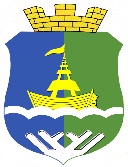 Муниципальное образование городское поселение ПриобьеМуниципальное образование городское поселение ПриобьеМуниципальное образование городское поселение ПриобьеМуниципальное образование городское поселение ПриобьеМуниципальное образование городское поселение ПриобьеМуниципальное образование городское поселение ПриобьеМуниципальное образование городское поселение ПриобьеМуниципальное образование городское поселение ПриобьеМуниципальное образование городское поселение ПриобьеМуниципальное образование городское поселение ПриобьеОктябрьского муниципального районаХанты-Мансийского автономного округа-ЮгрыСОВЕТ ДЕПУТАТОВ ПОСЕЛЕНИЯРЕШЕНИЕОктябрьского муниципального районаХанты-Мансийского автономного округа-ЮгрыСОВЕТ ДЕПУТАТОВ ПОСЕЛЕНИЯРЕШЕНИЕОктябрьского муниципального районаХанты-Мансийского автономного округа-ЮгрыСОВЕТ ДЕПУТАТОВ ПОСЕЛЕНИЯРЕШЕНИЕОктябрьского муниципального районаХанты-Мансийского автономного округа-ЮгрыСОВЕТ ДЕПУТАТОВ ПОСЕЛЕНИЯРЕШЕНИЕОктябрьского муниципального районаХанты-Мансийского автономного округа-ЮгрыСОВЕТ ДЕПУТАТОВ ПОСЕЛЕНИЯРЕШЕНИЕОктябрьского муниципального районаХанты-Мансийского автономного округа-ЮгрыСОВЕТ ДЕПУТАТОВ ПОСЕЛЕНИЯРЕШЕНИЕОктябрьского муниципального районаХанты-Мансийского автономного округа-ЮгрыСОВЕТ ДЕПУТАТОВ ПОСЕЛЕНИЯРЕШЕНИЕОктябрьского муниципального районаХанты-Мансийского автономного округа-ЮгрыСОВЕТ ДЕПУТАТОВ ПОСЕЛЕНИЯРЕШЕНИЕОктябрьского муниципального районаХанты-Мансийского автономного округа-ЮгрыСОВЕТ ДЕПУТАТОВ ПОСЕЛЕНИЯРЕШЕНИЕОктябрьского муниципального районаХанты-Мансийского автономного округа-ЮгрыСОВЕТ ДЕПУТАТОВ ПОСЕЛЕНИЯРЕШЕНИЕ« 02»ноября 2023г.№14пгт. Приобьепгт. Приобьепгт. Приобьепгт. Приобьепгт. Приобьепгт. Приобьепгт. Приобьепгт. Приобьепгт. Приобьепгт. Приобье